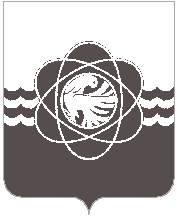 П О С Т А Н О В Л Е Н И Еот 22.01.2021 № 33О внесении изменений в постановление Администрации муниципального образования «город Десногорск» Смоленской области от 27.12.2019         № 1464 «О комиссии по предупреждению и ликвидации чрезвычайных ситуаций и обеспечению пожарной безопасности при Администрации муниципального образования «город Десногорск» Смоленской области и признании утратившими силу некоторых правовых актов Администрации муниципального образования «город Десногорск» Смоленской области»На основании письма начальника Главного управления МЧС России по Смоленской области от 22.12.2020 № ИВ-142-674 и в связи с кадровыми изменениямиАдминистрация муниципального образования «город Десногорск» Смоленской области постановляет:1. Внести в постановление Администрации муниципального образования «город Десногорск» Смоленской области от 27.12.2019 № 1464 «О комиссии по предупреждению и ликвидации чрезвычайных ситуаций и обеспечению пожарной безопасности при Администрации муниципального образования «город Десногорск» Смоленской области и признании утратившими силу некоторых правовых актов Администрации муниципального образования «город Десногорск» Смоленской области» (в ред. от 23.03.2020 № 259,                 от 18.08.2020 № 588) следующие изменения:	1.1. Приложение № 2 «Состав комиссии по предупреждению и ликвидации чрезвычайных ситуаций и обеспечению пожарной безопасности при Администрации муниципального образования «город Десногорск» Смоленской области» изложить в новой редакции согласно приложению.1.2. В приложение № 4 «Состав оперативных групп комиссии по предупреждению и ликвидации чрезвычайных ситуаций и обеспечению пожарной безопасности при Администрации муниципального образования «город Десногорск» Смоленской области»:1.2.1. Слова «заместитель начальника 15 пожарно – спасательной части федерального государственного казённого учреждения «Отряд федеральной противопожарной службы по Смоленской области» заменить словами «заместитель начальника 15 ПСЧ ОФПС ГПС ГУ МЧС России по Смоленской области».1.2.2. Исключить из оперативной группы № 3 (при возникновении пожаров) Сёмкина Виталия Семёновича.1.2.3. Включить в оперативную группу № 3 (при возникновении пожаров) Федоренкова Алексея Витальевича – заместителя директора Службы благоустройства - член оперативной группы.2. Отделу информационных технологий и связи с общественностью (Е.М. Хасько) разместить настоящее постановление на официальном сайте Администрации муниципального образования «город Десногорск» Смоленской области в сети Интернет.3. Контроль исполнения настоящего постановления возложить на начальника Муниципального бюджетного учреждения «Управление по делам гражданской обороны и чрезвычайным ситуациям» муниципального образования «город Десногорск» Смоленской области А.К. Воронцова.Глава муниципального образования«город Десногорск» Смоленской области                     	       	      А.Н. ШубинПриложение к постановлению Администрации муниципального образования«город Десногорск» Смоленской области                от 22.01.2021 № 33Приложение № 2УТВЕРЖДЁН постановлением Администрации муниципального образования«город Десногорск» Смоленской области                от 27.12.2019 № 1464Составкомиссии по предупреждению и ликвидации чрезвычайных ситуаций и обеспечению пожарной безопасности при Администрации муниципального образования «город Десногорск» Смоленской областиПредседатель комиссии:Шубин Андрей Николаевич-Глава муниципального образования «город Десногорск» Смоленской области;Заместители председателя комиссии:Асатрян Артур Гамлетович-начальник 15 пожарно – спасательной части отряда федеральной противопожарной службы Государственной противопожарной службы Главного управления МЧС России по Смоленской области (по согласованию);Блиновских Иван Михайлович-председатель Комитета по городскому хозяйству и промышленному комплексу Администрации муниципального образования «город Десногорск» Смоленской области;Воронцов Андрей Константинович -начальник Муниципального бюджетного учреждения «Управление по делам гражданской обороны и чрезвычайным ситуациям» муниципального образования «город Десногорск» Смоленской области;Секретарь комиссии:Чувашова Надежда Викторовна-заместитель начальника Муниципального бюджетного учреждения «Управление по делам гражданской обороны и чрезвычайным ситуациям» муниципального образования «город Десногорск» Смоленской области;Члены комиссии:Азаренков Алексей Валерьевич-начальник Федерального государственного бюджетного учреждения здравоохранения «Медико -санитарная часть № 135 Федерального медико -биологического агентства» (по согласованию);Алейников Андрей Николаевич-директор муниципального бюджетного учреждения «Служба благоустройства» муниципального образования «город Десногорск» Смоленской области;Белявский Алексей Александрович-заместитель Главного инженера по производственно -техническому обеспечению и качеству на Смоленской АЭС (по согласованию);Бриллиантова Злата Валерьевна-начальник отдела социальной защиты населения в       г. Десногорске Департамента Смоленской области по социальному развитию (по согласованию);Гришин Юрий Алексеевич-начальник ОМВД России по г. Десногорску               (по согласованию);Дели Анжела Виссарионовна-начальник Десногорского филиала областного государственного бюджетного учреждения ветеринарии «Государственная ветеринарная служба Смоленской области» (по согласованию);Зубов Александр Иванович-старший государственный инспектор по маломерным судам – руководитель инспекторского участка по        г. Рославль Центра ГИМС ГУ МЧС России по Смоленской области (по согласованию);Зуйкин Николай Иванович-начальник отдела инспекции ядерной и радиационной безопасности Ростехнадзора на Смоленской АЭС (по согласованию);Касаткина Людмила Ивановна-руководитель межрегионального управления № 135 Федерального медико - биологического агентства» (по согласованию);Козлов Владимир Викторович-начальник Десногорского линейно - технического цеха Рославльского межрайонного центра эксплуатации телекоммуникаций Смоленского филиала ПАО «Ростелеком» (по согласованию);Комаров Виктор Андреевич-начальник отдела надзорной деятельности и профилактической работы города Десногорска управления надзорной деятельности и профилактической работы Главного управления МЧС России по Смоленской области (по согласованию);Кротов Владимир Анатольевич-и.о. главного врача Федерального государственного бюджетного учреждения здравоохранения          «Центр гигиены и эпидемиологии № 135 Федерального медико - биологического агентства» (по согласованию);Ольховиков Сергей Александрович-Генеральный директор АО «ЭлС» (по согласованию);Потупаева Светлана Владимировна-начальник финансового управления  муниципального образования «город Десногорск» Смоленской области;Свиридкова Ольга Николаевна-и.о. главного редактора смоленского государственного унитарного предприятия «Южная объединённая редакция» (по согласованию);Сибилёв Сергей Владимирович-военный комиссар города Десногорск Смоленской области (по согласованию);Черник Андрей Васильевич-Генеральный директор ООО ТРВК «Десна ТВ»;Чуравцов Андрей Александрович-генеральный директор муниципального унитарного предприятия «Комбинат коммунальных предприятий» муниципального образования «город Десногорск» Смоленской области.